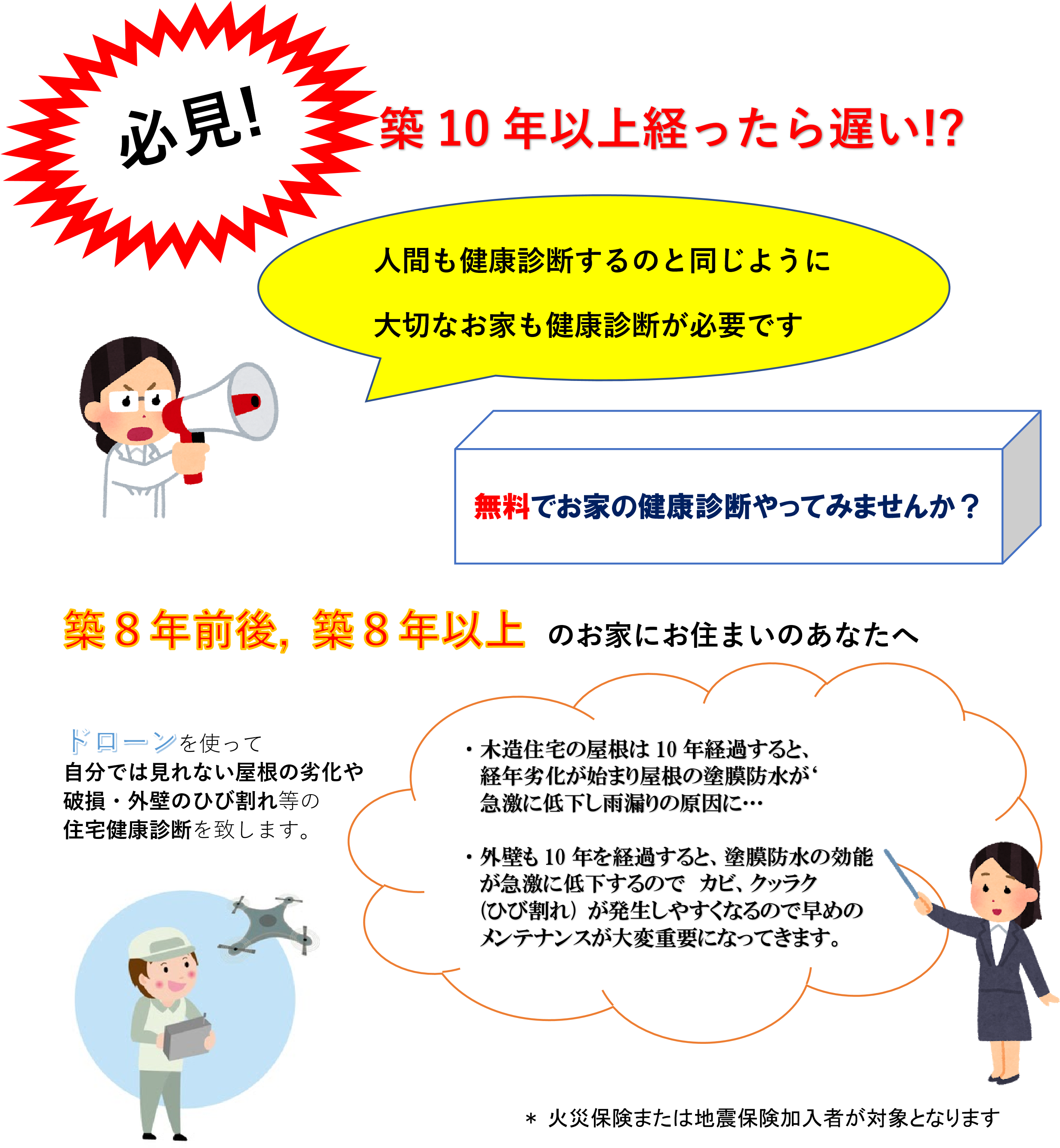 弊社 	公式 アカウント(*’▽’) Instagram・LINE のフォロー・いいねお願いいたします♪ ⬇お問い合わせはこちらから 	株式会社セーフティーハウス 〒213-0015 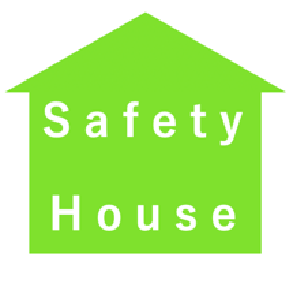 神奈川県川崎市高津区梶ヶ谷 2-1-2 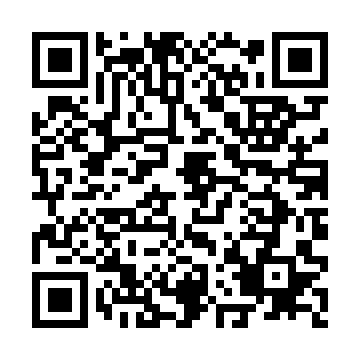 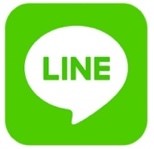 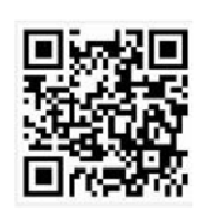 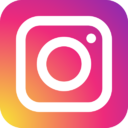 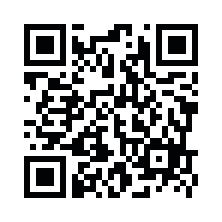 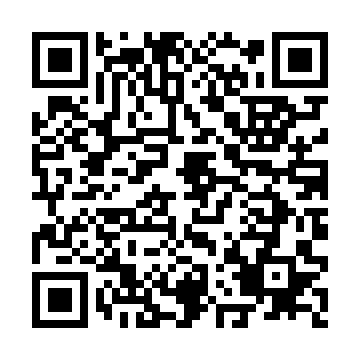 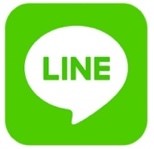 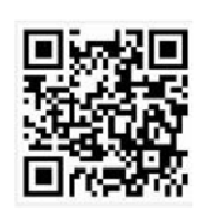 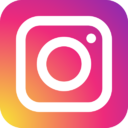 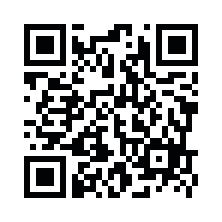 TEL：044-870-1170 FAX：044-870-1172 URL：http://www.safety-house.com E-mail：safetyhouse@gol.com  